Connecting your Android device to Eduroam These instructions are for connecting your Android device to the eduroam Wi-Fi for the first time. This can be done by connecting to the StrathWifiSetup network, which is available in the Library and Student Residences. Once your device is configured to connect to eduroam, it will then connect automatically. Once your device is configured, you will also be able to connect to eduroam on any campus you travel to.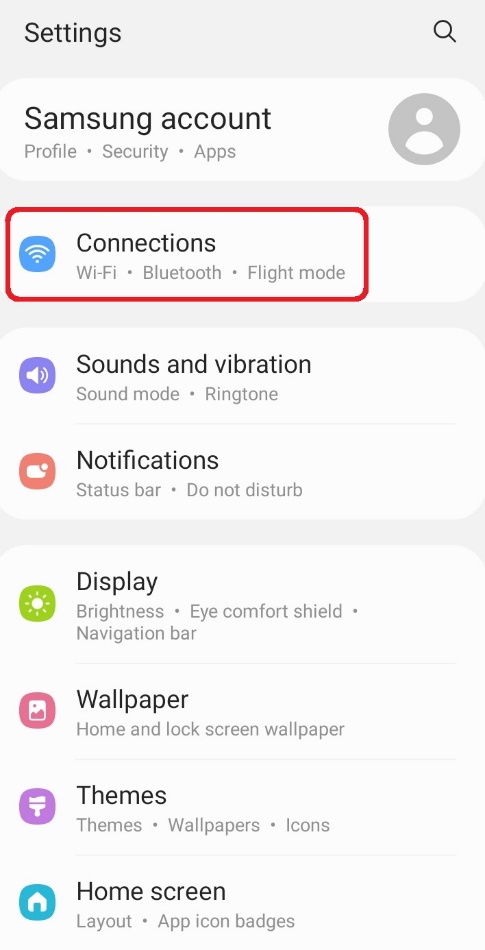 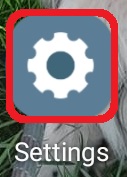 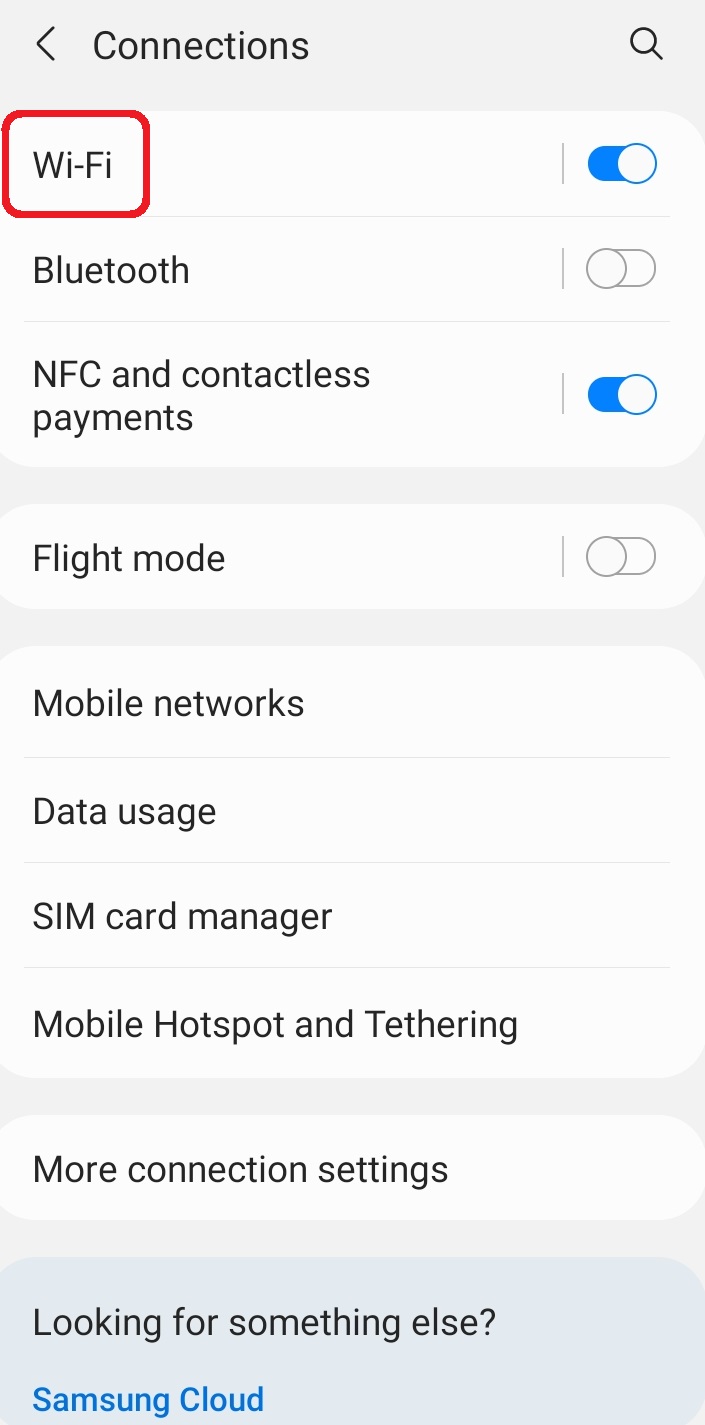 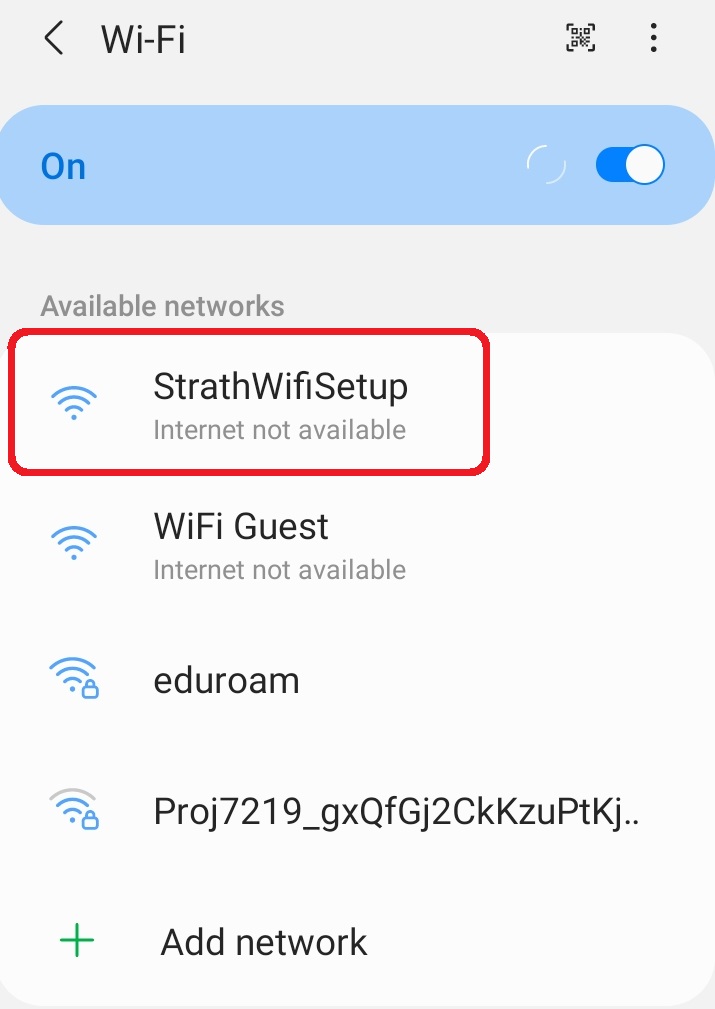 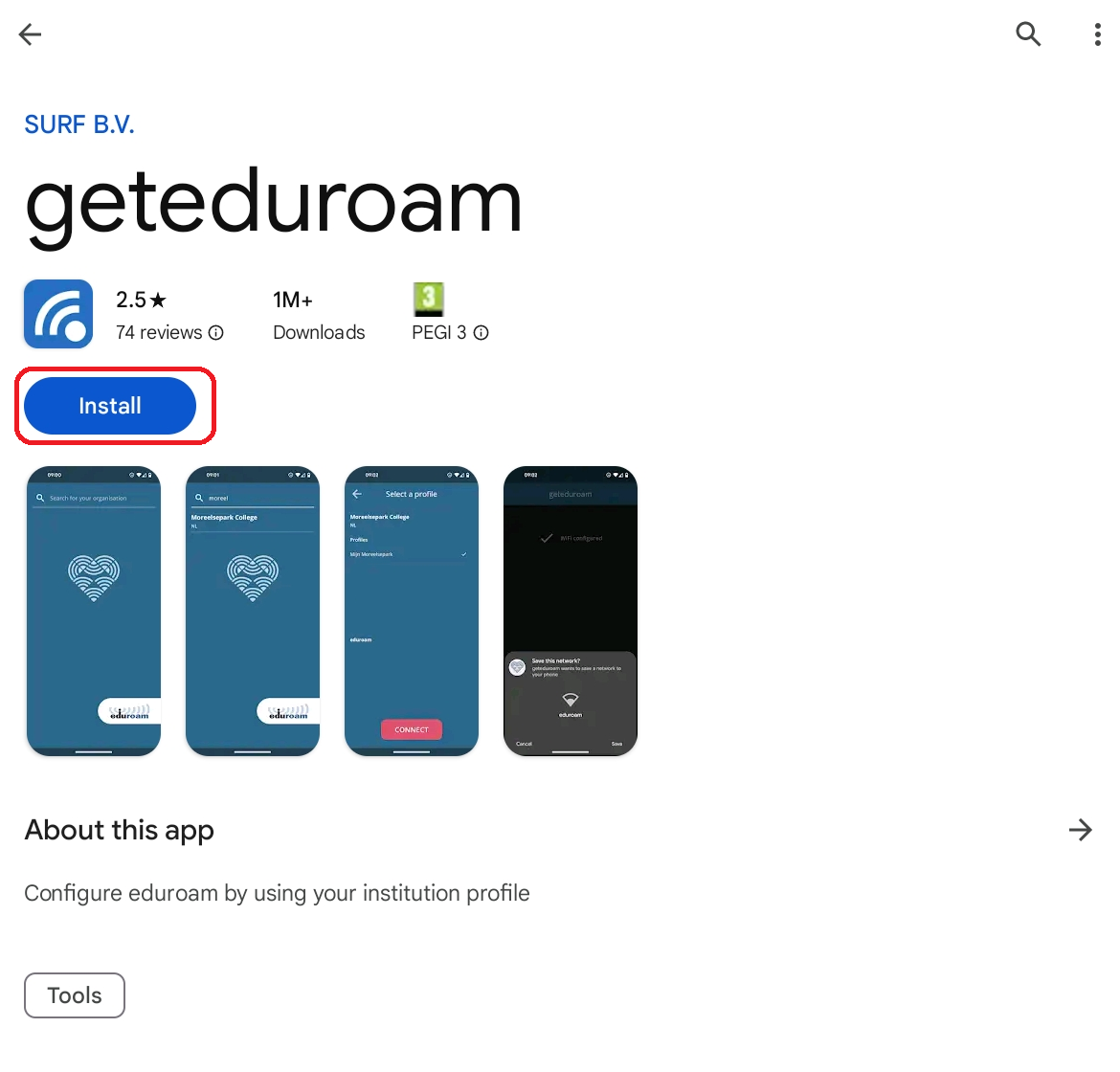 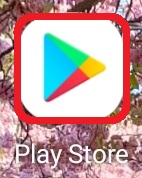 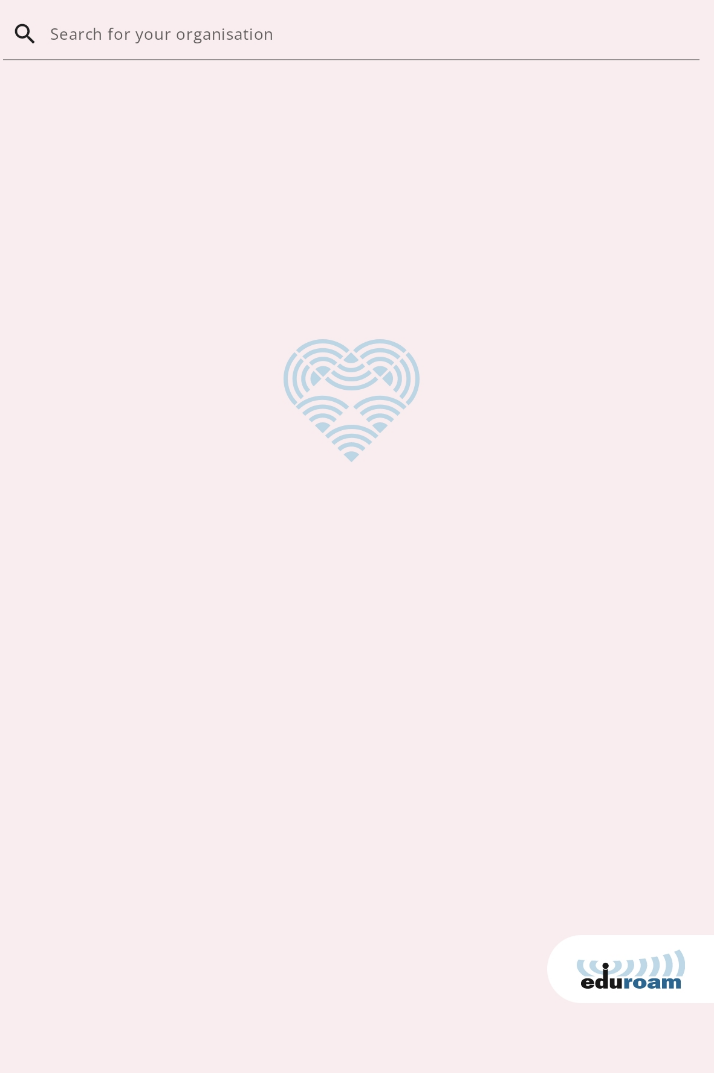 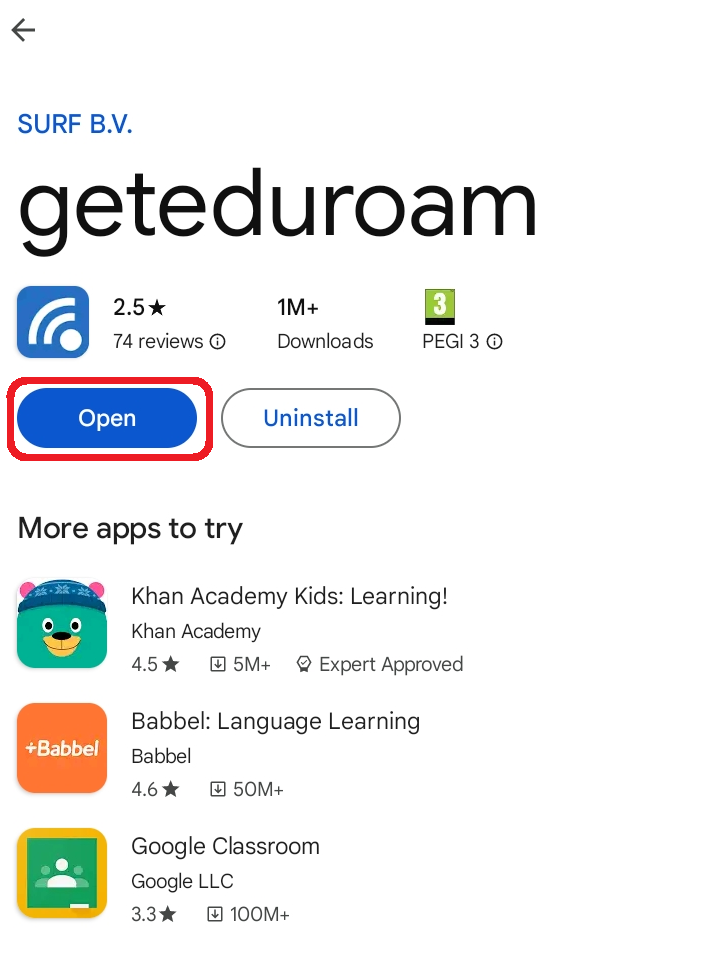 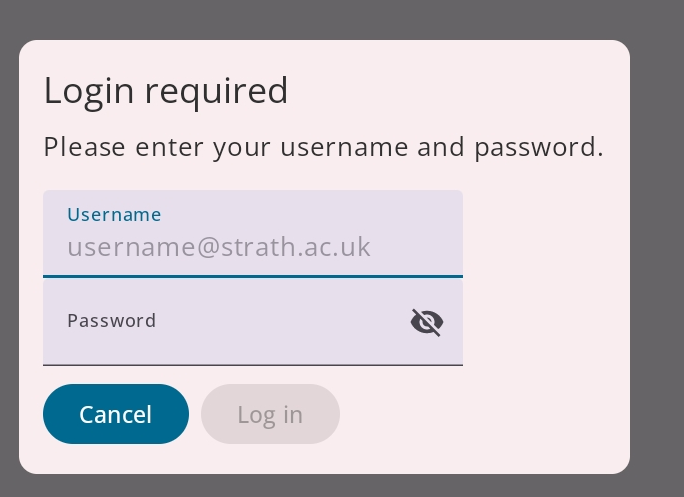 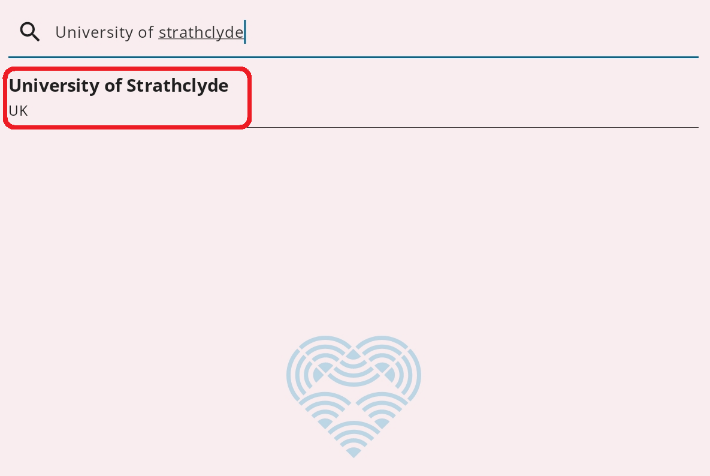 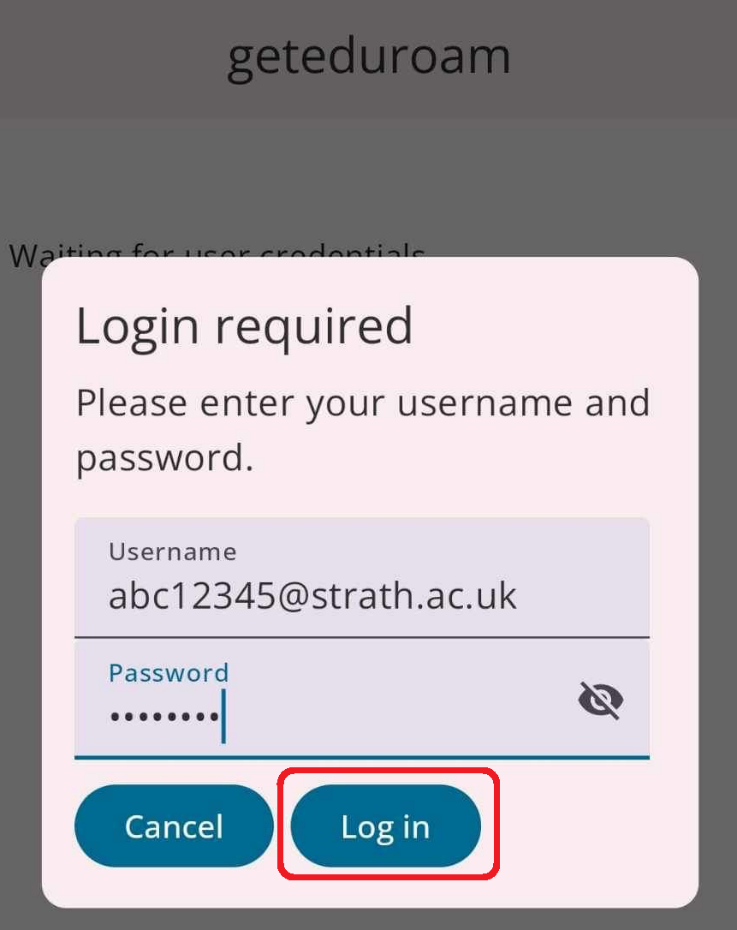 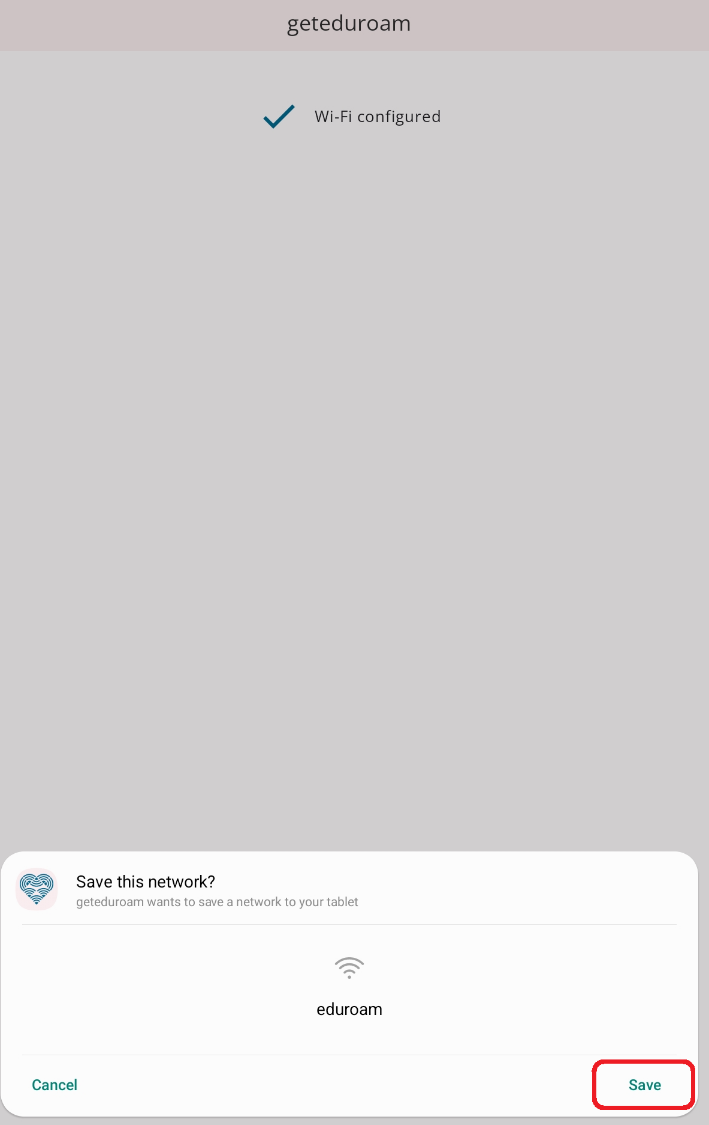 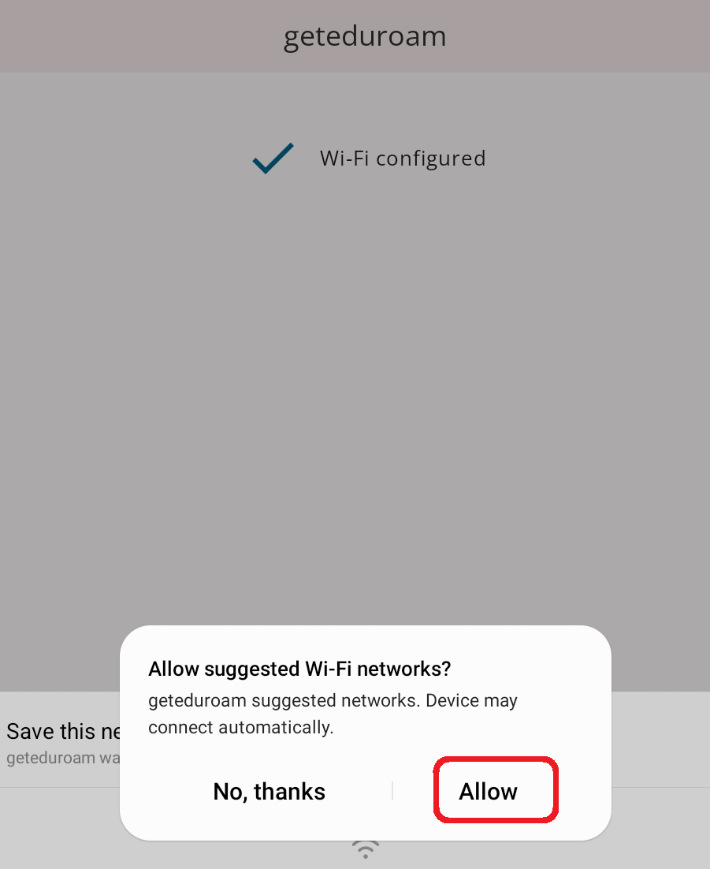 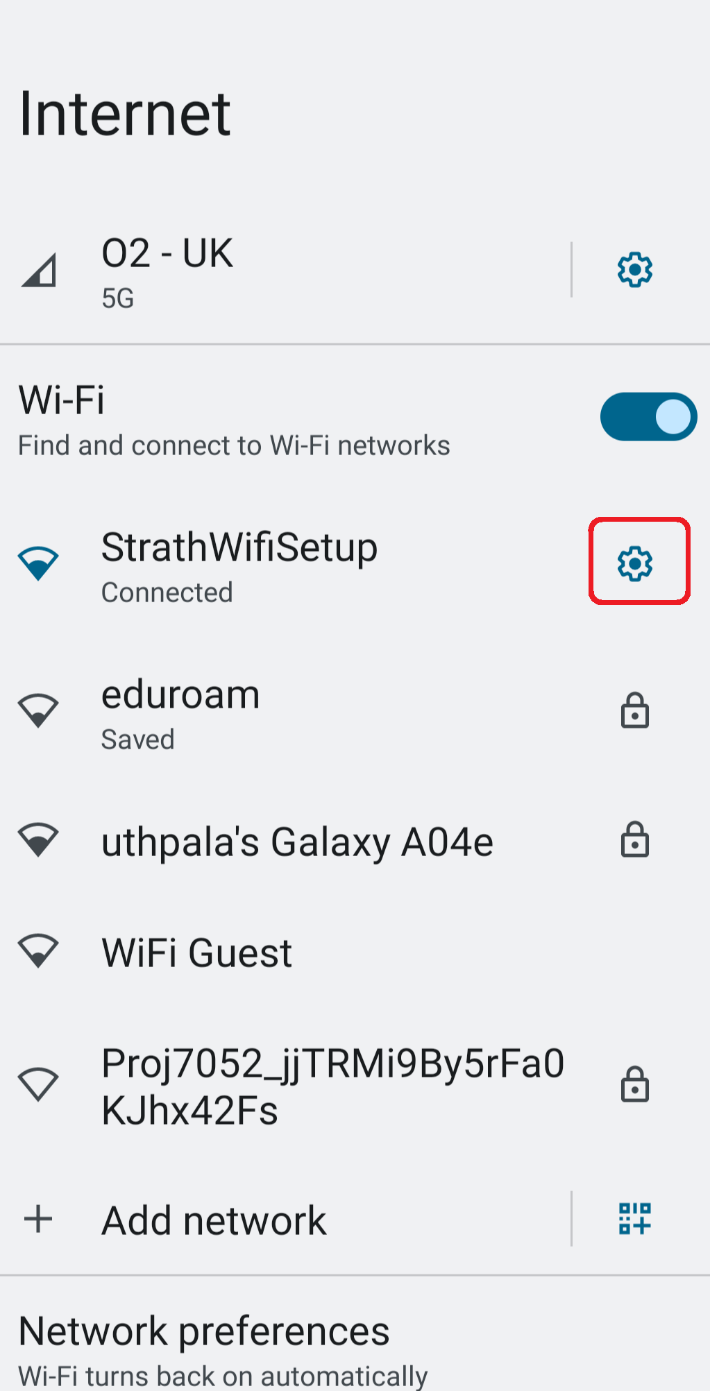 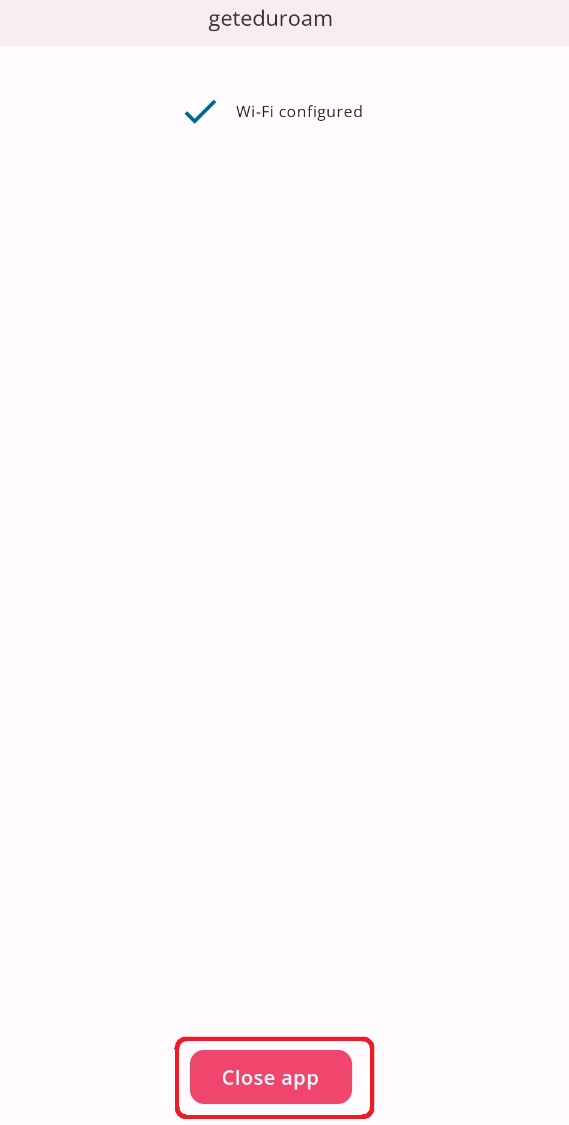 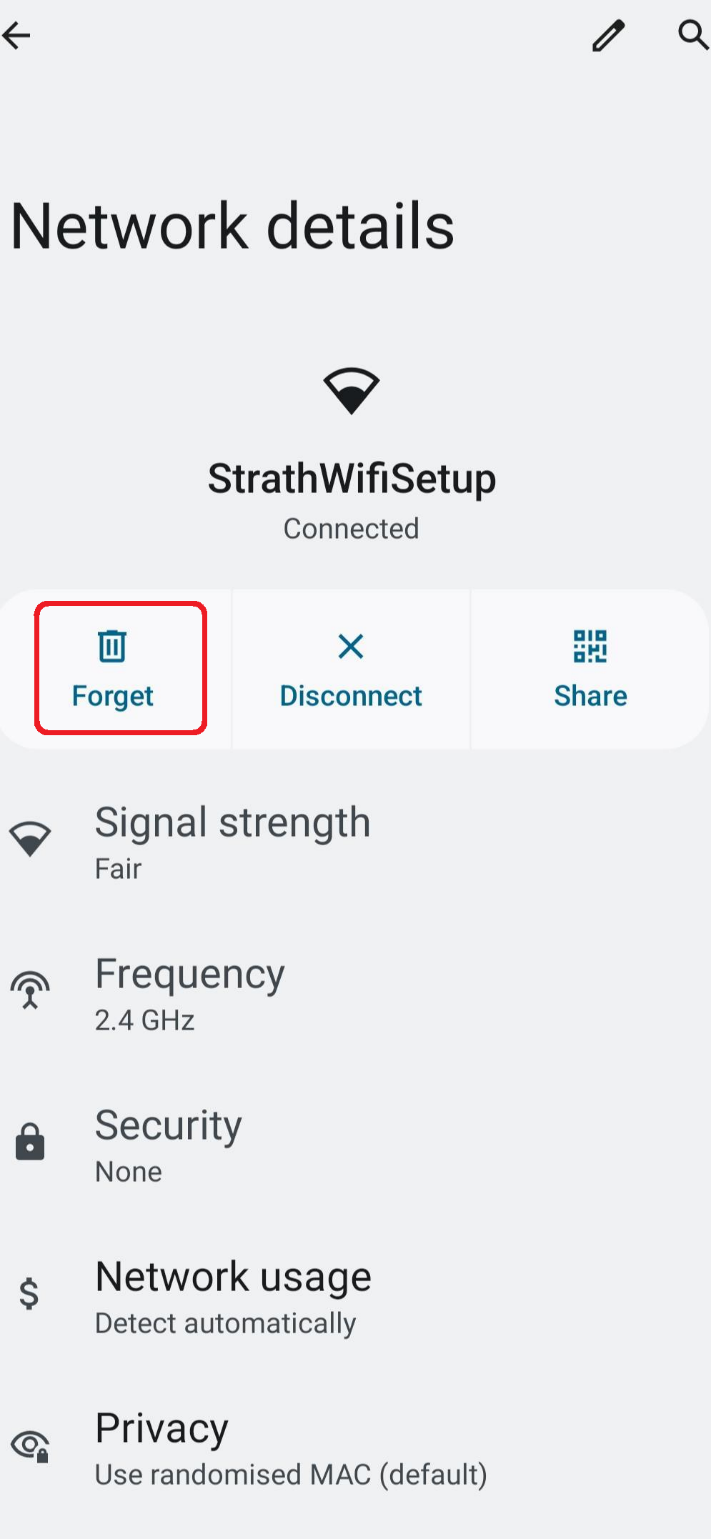     Was this information helpful?    CONTACT US    Email: help@strath.ac.uk Call: 0141 548 4444